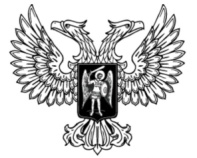 ДонецкАЯ НароднАЯ РеспубликАЗАКОНО ВНЕСЕНИИ ИЗМЕНЕНИЯ В СТАТЬЮ 10 ЗАКОНА ДОНЕЦКОЙ НАРОДНОЙ РЕСПУБЛИКИ «О ЛИЦЕНЗИРОВАНИИ ОТДЕЛЬНЫХ ВИДОВ ХОЗЯЙСТВЕННОЙ ДЕЯТЕЛЬНОСТИ»Принят Постановлением Народного Совета 14 июня 2022 годаСтатья 1Внести в пункт 62 части 3 статьи 10 Закона Донецкой Народной Республики от 27 февраля 2015 года № 18-ІНС «О лицензировании отдельных видов хозяйственной деятельности» (опубликован на официальном сайте Народного Совета Донецкой Народной Республики 17 марта 2015 года) изменение, признав его утратившим силу.ГлаваДонецкой Народной Республики					Д.В. Пушилинг. Донецк14 июня 2022 года№ 378-IIНС